CURRICULUM VITAE                                                                                                           ASHISHASHISH.305335@2freemail.com                     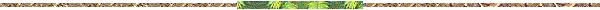     BRANCH         :-      MECHANICAL ENGINEERING    SESSION         :-      2012-2016    PROGRAM     :-      B.TechCARRIER OBJECTIVE:-Seeking a job as an Mechanical Engineer in firm who can develop ,create and modify machinery that creates and uses power.EDUCATIONAL PROFILE/QUALIFICATION:-INTERNSHIP CUM PROJECT:-¤.. COMPLETED THREE MONTHS INTERNSHIP CUM  PROJECT  FROM   06/01/2016   TO  31/03/2016  ON        THE TITLE “PROCESS IMPROVEMENT FOR ENHANCED PRODUCT QUALITY“ AT ITC LIMITED,KOLKATA.IN PLANT/VOCATIONAL  TRAINING:-WORKSHOP:-¤..  RECENT DEVELOPMENT IN  IC ENGINE                                                                                                                                                                            SOFTWARE ACQUAINTANCES:-¤..  AUTO-CAD 2010                                                                                                                                                                                 ¤..  CATIA V6                                                                                                                                                                                  ¤..  CRESE (CENTER FOR ROBOTICS & EMBEDDED SYSTEMS EXCELLENCE),TECHNOPHILIA  SYSTEM,USA                                                                                                                    AREAS OF INTEREST:-¤..  KINEMATICS OF MACHINE ¤..  ENGINEERING GRAPHICS AND DESIGNNING  ¤..  PRODUCTION AND MANUFACTURING PERSONAL DETAILS:-    ¤.. DOB                              :-        23rd FEB 1995¤.. ¤..LANGUAGE KNOWN :-         HINDI,ENGLISH,MAITHLI¤.. NATIVE PLACE            :-        DARBHANGA,BIHAR¤.. SEX                               :-         MALE¤.. NATIONALITY             :-        INDIAN¤.. RELIGION                    :-         HINDU       ¤..HOBBIES                       :-        LISTENING SONGS,PLAYING INDOOR AND OUTDOOR GAMES.                                                                    DECLARATIONI here declare that the above mentioned information is correct up to my knowledge and i bear the responsibility for the correctness of the above mentioned particulars.DEGREE/COURSEINSTITUTION/UNIVERSITYBOARDYEARCGPAPERCENTAGE10th GYAN BHARTI PUBLIC SCHOOL,DARBHANGA,BIHARCBSE2009............73 %12thRAJ HIGH SCHOOL,DARBHANGA,BIHARNIOS2011............65.4 %B.TechVEL-TECH DR.RR & DR. SR TECHNICAL UNIVERSITY,Chennai,TamilnaduAICTE/UGC20167.88(First Class With Distinction)...........PROCESS IMPROVEMENT FOR ENHANCED PRODUCT QUALITYPROCESS IMPROVEMENT FOR ENHANCED PRODUCT QUALITYPROCESS IMPROVEMENT FOR ENHANCED PRODUCT QUALITY06/01/2016   TO  31/03/2016             Three MonthsTeam Size:SingleSingleCompany:ITC Ltd Factory,Kidderpore,Kolkata.ITC Ltd Factory,Kidderpore,Kolkata.Project Description:To Develop and prototype a solution for comprehensive detection of issues in product quality,To improve the zero defective product packaging through the packer machine.To Develop and prototype a solution for comprehensive detection of issues in product quality,To improve the zero defective product packaging through the packer machine.Outcome:Zero defective product.Zero defective product.S.No.COMPANYADDRESSDURATIONDAYS1.M.S.M.E   (MICRO SMALL & MEDIUM ENTERPRISES) TOOL ROOM & TRAINING CENTREPATNA,BIHAR10-06-2013  To  22-06-2013132.B.P.C.L       (BHARAT PUMPS & COMPRESSORS LTD)NAINI,ALLAHABAD,UP09-06-2014  To  14-06-2014063.NATRiP     (GLOBAL AUTOMOTIVE RESEARCH CENTRE)CHENNAI,TAMILNADU25-09-2014  To  26-09-2014024.NTPC         (NATIONAL THERMAL POWER CORPORATION)BARH,PATNA01-07-2015  To  30-07-201530